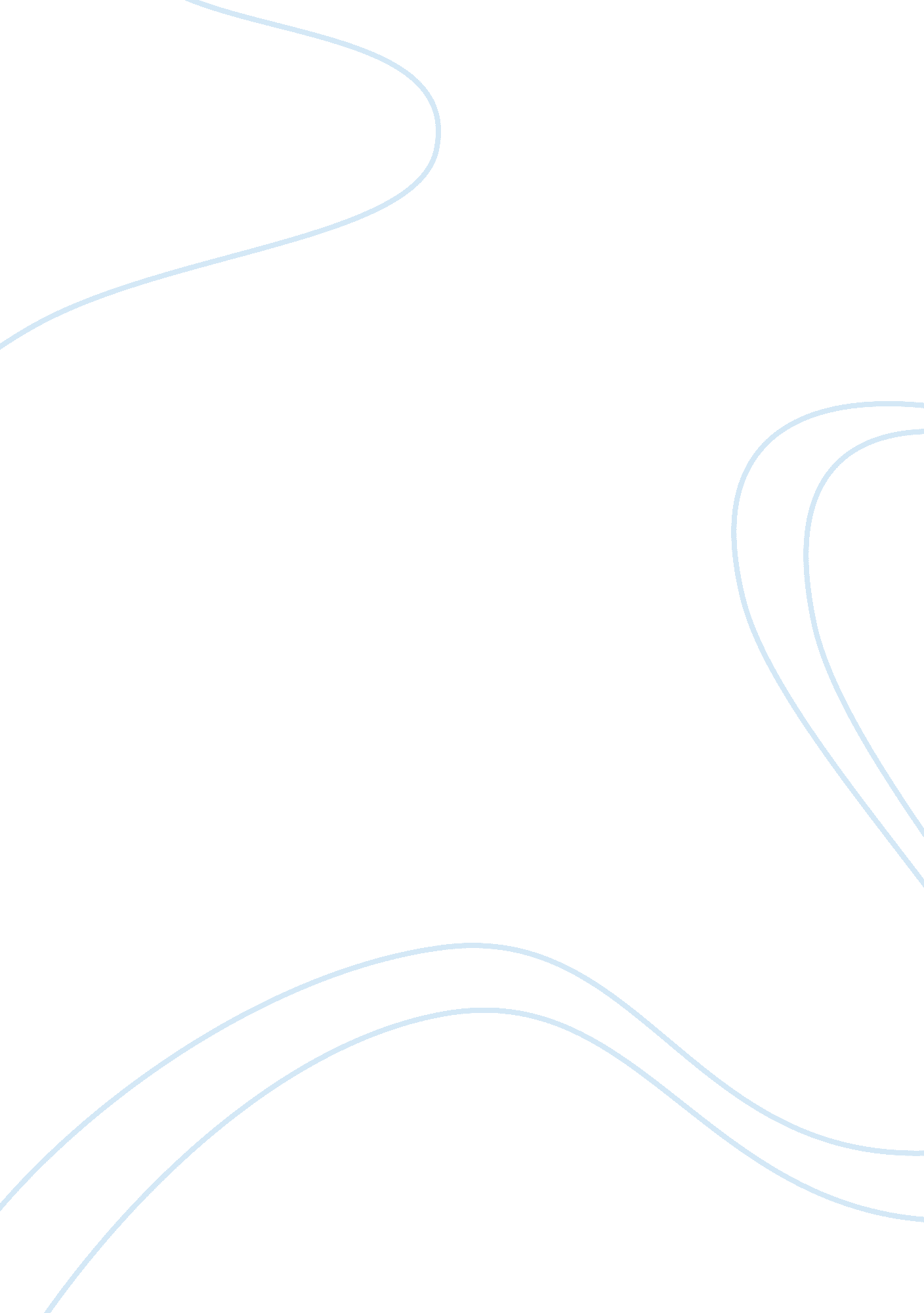 Why a good sense of communication is importantSociology, Communication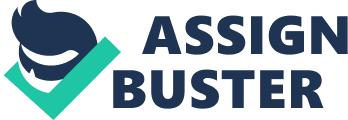 While the student spends a lot Of their time in school, the student spends just as much mime, if not more, at home. It is important for theteacherand the parents or guardians to be on the same page and work as a team when it comes to behavior and academics. Another area where educators need goodcommunicationskills is in the school, as well as in the community. By communicating with all of the other teachers who will be involved in your studentseducation(librarian, PEE teacher, computer teacher, etc. One can ensure that they know every aspect of that child's day, and can paint a clearer picture of how to educate that child in a more efficient way. Communities can also play a large role in a student's fife. By properly communicating with the community and keeping everyone informed of what is expected in the school, concerning both education and behavior, one can help make thelearning experiencemore rounded. Including important members of the community in different lesson plans, and evencareerdays can inspire and motivate a class. The last area that communication is vital is probably the most important. The communication between the student and the teacher is incredibly important. If the teacher and the educator don't communicate properly, the educator with have no way of knowing how to meet the student's needs. The teacher will also have no way of knowing if there is a problem within the class, or if a student Isn't learning properly or effectively. Without communication between the teacher and the student, learning and education is nearly pointless. In conclusions, communication is key in education. It is important for not only the families of the students to stay informed, but the student himself, the school, and the community as well. 